META Las brusquitas. Ccampings en Miramar, camping, cabañas, dormis, mar del palta, costa Atlántica, cerca del mar, alojamiento, contingentes, base de campamento, grupos.PALABRA CLAVELas Brusquitas. Camping en MiramarTITULOLas Brusquitas. Camping en MiramarLas Brusquitas. Camping en MiramarEn este lugar el tiempo no corre... pasea...Único Camping donde el Turista no es un Cliente. Es un HuéspedNo es el más cercano al mar...Es el más tranquilo. No es el más completo...Es el más seguro. No es el más grande...Es el más cómodoContingentes Todo el añoA 4Km de Miramar. Lindero al Arroyo Las Brusquitas Límite geográfico entre Gral. Pueyrredón y Gral. Alvarado. Cerca del mar. A 400m de Ruta 11 Argentina Buenos Aires Pdo. Gral. Pueyrredón Ruta 11 Km. 556,5 Tl.(02291) 493040 /(011) 4741-5129 En este lugar el tiempo no corre... pasea...Casa Aspi:Casa de material  Living con sillones cama, mesa con 4 sillas, TV.  Cocina aparte con microondas, vajilla.Baño completo  2 Dormitorios. Cama dos plazas.  Ropa de cama. Agua caliente.  ParrillaCabaña Sandra: Cabaña rústica en madera.  Entrepiso con cama dos plazas.  Abajo camas cuchetas para dos personas. Mesa, heladera, cocina de 4 hornallas, vajilla.  Ropa de cama. Baño completo. Agua caliente.  Parrilla.-Cabaña Iara:Cabaña alpina en madera y material.  Entrepiso con cama de dos plazas.  Abajo dos sillones cama. Mesa con sillas. Heladera. Cocina con anafe de dos hornallas.  Baño completo. Agua caliente. Ropa de cama.  Parrilla.Cabaña Elba:Cabaña rústica en madera.  Entrepiso con dos camas de 1 plaza.  Abajo: Sillón cama de dos plazas, mesa con sillas, heladera.  Aparte anafe de dos hornallas.  Baño  ParrillaDormis:Sólo para dormir. En parcelas individuales.  Cuatro Cabañitas alpinas en madera.Para cuatro personas con cuchetas.  Afuera parrilla y mesa-bancos.SERVICIOSTARIFASTARIFAS Diarias Desde 1 de diciembre 2015 - Temporada 2016Incluye el auto / electricidad / fogones Benefíciese con promociones en Febrero Descuentos a docentesPor 10 días de estadía consulte descuentopor pago adelantadoOPCIONALAlmuezo y/o cena con "Menú del Día"Acampe por persona por díaMayor de 6 años $100 Chicos 3-4 y 5 años $50 Tarifa para docentes $90.Dormis 4 pers. $580 por díaDormis 2 personas $430 por díaLos docentes en dormis tienen 10% de descuento.Cabañas 4 personasSandra $750Iara y Elba $650 por díaCasa Aspi con 2 dormitorios,para 4 pers. $850 por díaCabañas y Dormis 
Alquiler de carpas. 
Servicio de comedor. 
Teléfono Público. 
Amplias parcelas. 
Quincho cubierto. 
Duchas con agua caliente. 
Fogones. 
Cancha de Voley y Fútbol. 
Juegos infantiles. 
Minutas.
Almuerzo y cena con "Menú del Día"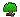 Dormis

Casa y Cabañas:

Aspi
Sandra
Iara
ElbaContingentesSe reciben contingentes y grupos durante todo el año 
Atención a Colonias 
Gran quincho comedor cerrado para 100 personas, con hogar. Ideal para encuentros. 
Cocina completa, disponible para el contingente, completa para preparar sus comidas.
Precios Promocionales a Escuelas y otros Contingentes.Ver TarifasBenefíciese con Descuentos en Febrero